КРАСНОЯРСКИЙ КРАЙПИРОВСКИЙ РАЙОНПИРОВСКИЙ РАЙОННЫЙ СОВЕТ ДЕПУТАТОВРЕШЕНИЕ                                                       с. Пировское28.04.2015                                                                                                 № 59-389рРассмотрев предложение администрации района о передаче муниципального имущества в безвозмездное пользование, в соответствии с п. 2 ст. 51 Федерального закона от 06.10.2003 № 131-ФЗ «Об общих принципах организации местного самоуправлении в Российской Федерации», руководствуясь ст. 17.1 Федерального закона от 26.07.2006 № 135-ФЗ «О защите конкуренции», п. 8.4 Положения о порядке управления и распоряжения имуществом, находящимся в муниципальной собственности Пировского района,  утвержденного решением Пировского районного Совета депутатов от 13.05.2011 № 16-93р, Уставом Пировского района, Пировский районный Совет депутатов РЕШИЛ:	1. Разрешить передачу в безвозмездное пользование сроком на 5 лет Агентству записи актов гражданского состояния Красноярского края муниципального имущества в составе согласно Приложению.	2. Ссудодателем муниципального имущества назначить администрацию Пировского района.3. Решение вступает в силу с момента его подписания.4. Контроль за выполнением данного решения возложить на постоянную комиссию по бюджету и налоговой политике.Глава Пировского района –председатель Пировскогорайонного Совета депутатов							 А.И. ЕвсеевПереченьмуниципального имущества, передаваемого в безвозмездное пользование Агентству записи актов гражданского состояния Красноярского краяПЛАН-СХЕМА ПЕРЕДАВАЕМОГО ИМУЩЕСТВА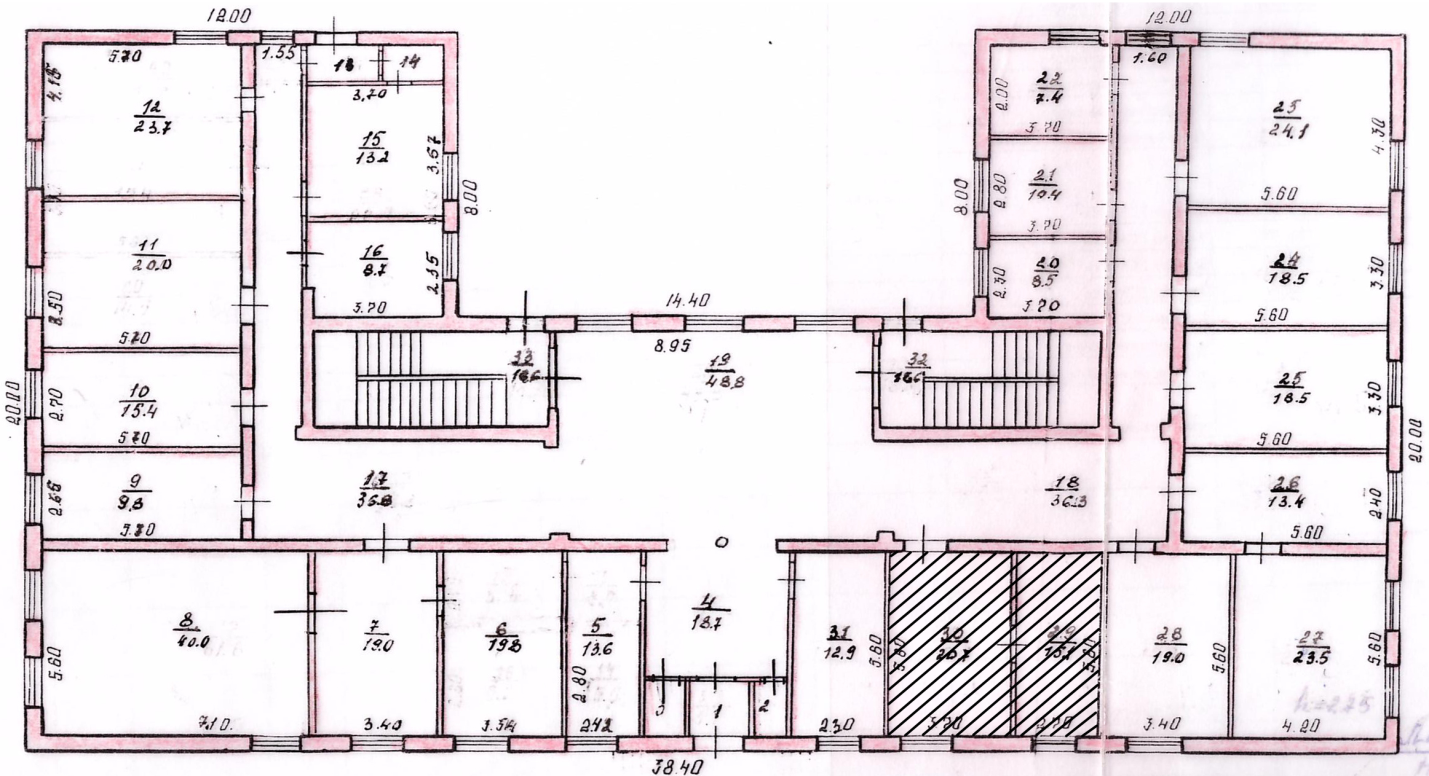 О передаче муниципального имущества в безвозмездное пользованиеПриложение к РешениюПировского районного Совета депутатовот 28.04.2015 г. № 59-389р№ п/пОписание и тех. характеристики имуществаМестоположениеСрок действия договораЦелевое использование1Помещения № 29, 30 первого этажа общей площадью35,8 кв. м в нежилом административном здании Красноярский край, Пировский район,с. Пировское, ул. Ленина, д. 275 летДля служебного пользования1 ЭТАЖ – площадь, передаваемая в безвозмездное пользование   Агентству записи актов гражданского состояния Красноярского края